Annexe 1 : Formulaire prise de date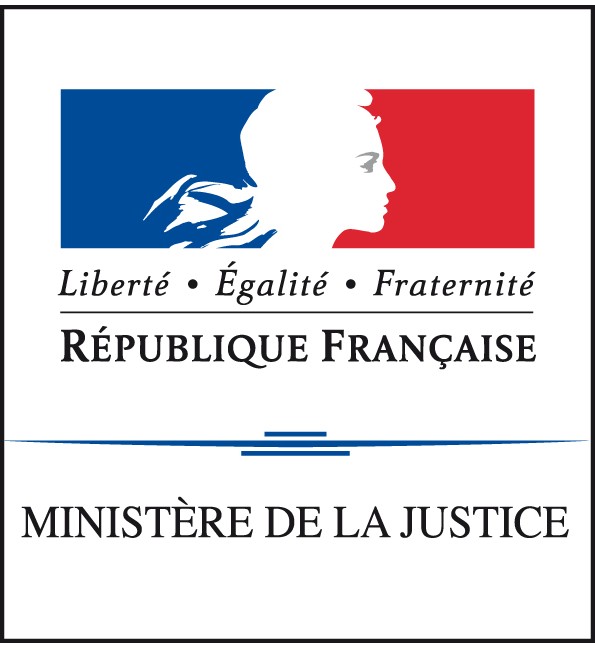 Ce formulaire doit être utilisé pour toute demande de date de première audience relative à la procédure de divorce et de séparation de corps lorsque la transmission de cette date n’aura pas été rendue possible par l’envoi de messages transmis au moyen du système de communication électronique défini par l’arrêté du 7 avril 2009 relatif à la communication électronique devant les tribunaux judiciaires. Cochez la case utile.DivorceSéparation de corpsDemande de mesures provisoires Absence de demande de mesuresprovisoires  Informations relatives à l’avocat	Maître (nom et prénom) :  										 Inscrit au barreau de :													 Adresse :  																	                                                                                                                               Code postal  I   I	I	I		I		I		Commune:				 Adresse courriel : 														@		 Téléphone : I 	I 	I 		I 		I 		I 		I 	I 	I 	I 	IBénéficiez-vous de l’aide juridictionnelle ? Oui NonSi oui indiquez la date de la décision   I   I	I	I	I	I	I	I	I ou la date à laquelle la demande a été formulée I   I	I	I	I	I	I	I__I  Identité du demandeur	Madame	MonsieurNom (de naissance): ____________________________________________________________Nom d’usage (ex. nom d’épouse) ________________________________________________Prénoms : _______________________________________________________________________Date et lieu de naissance : I__I__I__I__I__I__I__I___I à ________________________________Nationalité : _______________________________Profession : ___________________________Adresse : _________________________________________________________________________Code postal I__I__I__I__I__I Commune: ___________________ Pays: ________________Adresse courriel : __________________________________________@_____________________Téléphone : I__ I__ I__ I__ I__ I__ I__ I__ I__ I__ I  Identité de défendeur :	Madame			Monsieur	Nom (de naissance): ____________________________________________________________Nom d’usage (ex. nom d’épouse) ________________________________________________Prénoms : _______________________________________________________________________Date et lieu de naissance : I__I__I__I__I__I__I__I___I à ________________________________Nationalité : _______________________________Profession : ___________________________Adresse : _____________________________________________________________________Code postal I__I__I__I__I__I Commune: ___________________ Pays: ________________Adresse courriel : __________________________________________@_____________________Téléphone : I__ I__ I__ I__ I__ I__ I__ I__ I__ I__ IJe soussigné(e) (prénom, nom) :		certifie sur l’honneur que les renseignements portés sur ce formulaire sont exacts.Fait à:  	Signature